Dobrý den,akceptujeme Vaši objednávku, celková cena činí 282.772,73 Kč bez DPH.S pozdravemXxxxx XxxxxOrder Processing & Customer Support11:39 (před 41 minutami)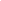 